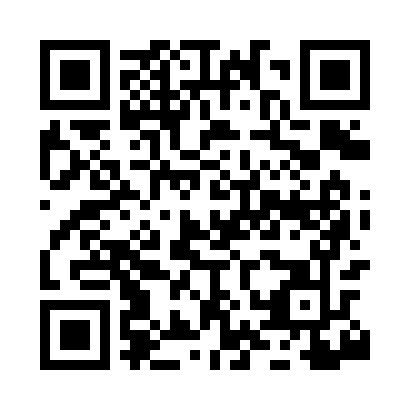 Prayer times for Fenwick Island, Delaware, USAMon 1 Jul 2024 - Wed 31 Jul 2024High Latitude Method: Angle Based RulePrayer Calculation Method: Islamic Society of North AmericaAsar Calculation Method: ShafiPrayer times provided by https://www.salahtimes.comDateDayFajrSunriseDhuhrAsrMaghribIsha1Mon4:075:401:044:598:2810:012Tue4:085:411:045:008:2810:013Wed4:095:411:055:008:2810:004Thu4:095:421:055:008:2810:005Fri4:105:421:055:008:279:596Sat4:115:431:055:008:279:597Sun4:125:441:055:008:279:588Mon4:135:441:055:008:269:589Tue4:135:451:065:008:269:5710Wed4:145:451:065:008:269:5711Thu4:155:461:065:008:259:5612Fri4:165:471:065:008:259:5513Sat4:175:471:065:008:249:5514Sun4:185:481:065:008:249:5415Mon4:195:491:065:008:239:5316Tue4:205:501:065:008:239:5217Wed4:215:501:065:008:229:5118Thu4:225:511:075:008:229:5019Fri4:235:521:075:008:219:4920Sat4:245:531:075:008:209:4821Sun4:255:531:075:008:209:4722Mon4:275:541:075:008:199:4623Tue4:285:551:075:008:189:4524Wed4:295:561:074:598:179:4425Thu4:305:571:074:598:169:4326Fri4:315:581:074:598:169:4227Sat4:325:581:074:598:159:4128Sun4:345:591:074:598:149:3929Mon4:356:001:074:588:139:3830Tue4:366:011:074:588:129:3731Wed4:376:021:074:588:119:35